Ich kann …die totale Wahrscheinlichkeit berechnen.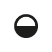 1	Forschungen haben neue Mutationen eines Gens beim Menschen gefunden. Es tritt bei 4,5 % der Männer auf, jedoch nur bei 0,4 % der Frauen. 49,3 % der getesteten Personen auf diese Mutation sind Männer. Berechne den prozentualen Anteil aller Personen, die diese Genmutation haben.  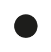 2	Ein Verkehrsbetrieb möchte wissen, wie viele seiner Fahrgäste direkt zur Arbeit fahren. 65 % der befragten Pendler sind männlich, davon gaben 73,5 % an, noch einen Kaffee oder etwas zum Essen zu holen. Bei den Frauen fahren 88 % direkt zur Arbeit. 3	Eine Spielzeugfirma stellt zwei verschiedene Puppen her. Puppe B wird lediglich von 12 % der Käuferinnen und Käufer erworben. Der Vorteil hingegen ist, dass Puppe B nur in 0,2 % der Fälle fehlerhaft ist. Puppe A ist in 89 % der Fälle fehlerfrei. Berechne den prozentualen Anteil fehlerhafter Puppen der Firma. Ich kann …die totale Wahrscheinlichkeit berechnen.1	M: Männer
: Frauen
G: Genmutation
: keine GenmutationCa. 2,4 % der Bevölkerung besitzen dieses Gen. 2	M: Männer
: Frauen
A: direkt zur Arbeit
: nicht direkt zur ArbeitCa. 48 % der Pendler fahren direkt zur Arbeit.3	A: Puppe A
B: Puppe B
F: fehlerhaft
: fehlerfreiCa. 9,7 % der hergestellten Puppen sind fehlerhaft.Arbeitsbuch StochastikSchritt 11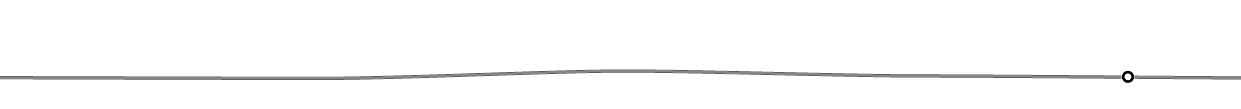 Arbeitsbuch StochastikLösungen